Employment Application Form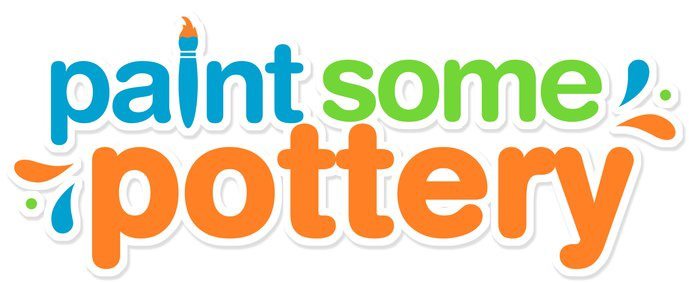 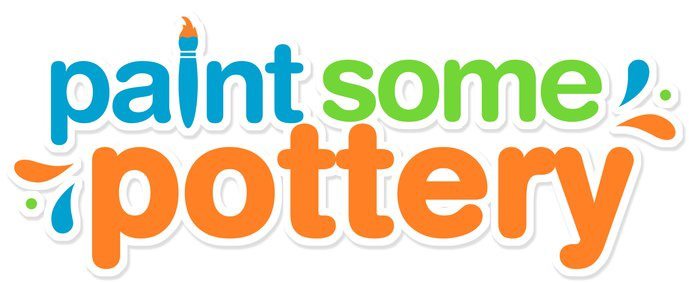 Please print all information requested except for signatureApplication for Employment Applicants may be tested for illegal drugs									Date _________________________________  Name  __________________________________________________________________________________________	     Last				First			Middle				Maiden
Present address  __________________________________________________________________________________			Number		Street			City		State			ZipEmail __________________________________________     		Social Security No.  ________-_____-_______Telephone  (           )______________ _________________		If under 18, list age  _____________________Position applied for (1)   _________________________________		Days/hours available to workand salary desired  (2)   _________________________________	No preference _____ 	Thursday ________(Be specific) 								Monday __________ 	Friday __________									Tuesday _________  	Saturday ________									Wednesday _______ 	Sunday _________How many hours can you work weekly?  _________________		Can you work nights? _________________Employment desired: 	[  ] FULL-TIME ONLY   		[  ] PART-TIME ONLY  		[  ] FULL OR PART-TIMEWhen available for work? _____________  Please list any days in the next 3 months when you are unavailable to work: ________________________________________________________________________________________________Person to be notified in case of emergency:   ____________________________________________________________Have you ever been convicted of a crime?   [  ]  No         [  ]  YesIf yes, explain number of conviction(s), nature of offense(s), leading to conviction(s), how recently such offense(s) was/were committed, sentence(s) imposed, and type(s) of rehabilitation.  ____________________________________________________________________________________________________________________________________________________________________________________________________________________________________________________What skills/experience do you bring to us? ________________________________________________________________________________________________________________________________________________________________________________________________What is your definition of excellent customer service? __________________________________________________________________________________________________________________________________________________________________________________________________Please print all information requested except for signatureApplication for Employment WORK EXPERIENCE  	Please list your work experience for the past five years beginning with your most recent job held.  If you were self employed, give buisiness name.  Attach additional sheets if necessary.May we contact your present employer?			[   ]  Yes		[   ]  NoDid you complete this application yourself?		[   ]  Yes		[   ]  NoIf not, who did? _________________________________________________________________________________________________Do you have a current drivers license?  [  ]  Yes		[  ] NoPlease list two references other than relatives or previous employers:1.								2.TYPE OF SCHOOLNAME OF SCHOOLLOCATION (COMPLETE MAILING ADDRESSNUMBER OF YEARS COMPLETEDMAJOR  DEGREEHigh SchoolCollegeBusiness or Trade SchoolProfessional SchoolName of employerAddressCity, State, ZipPhone numberName of last supervisorEmployment datesPay or salaryName of employerAddressCity, State, ZipPhone numberFrom:To:Start:Final:Name of employerAddressCity, State, ZipPhone numberYour last job title:Your last job title:Your last job title:Reason for leaving (be specific:Reason for leaving (be specific:Reason for leaving (be specific:Reason for leaving (be specific:List the jobs you held, duties performed, skills used or learned, advancements or promotions while you worked at this company:List the jobs you held, duties performed, skills used or learned, advancements or promotions while you worked at this company:List the jobs you held, duties performed, skills used or learned, advancements or promotions while you worked at this company:List the jobs you held, duties performed, skills used or learned, advancements or promotions while you worked at this company:Name of employerAddressCity, State, ZipPhone numberName of last supervisorEmployment datesPay or salaryName of employerAddressCity, State, ZipPhone numberFrom:To:Start:Final:Name of employerAddressCity, State, ZipPhone numberYour last job title:Your last job title:Your last job title:Reason for leaving (be specific:Reason for leaving (be specific:Reason for leaving (be specific:Reason for leaving (be specific:List the jobs you held, duties performed, skills used or learned, advancements or promotions while you worked at this company:List the jobs you held, duties performed, skills used or learned, advancements or promotions while you worked at this company:List the jobs you held, duties performed, skills used or learned, advancements or promotions while you worked at this company:List the jobs you held, duties performed, skills used or learned, advancements or promotions while you worked at this company:Name:Name:Position:Position:Company:	Company:Address:Address:Phone:Phone: